SUNDAY  18th AUGUST 2019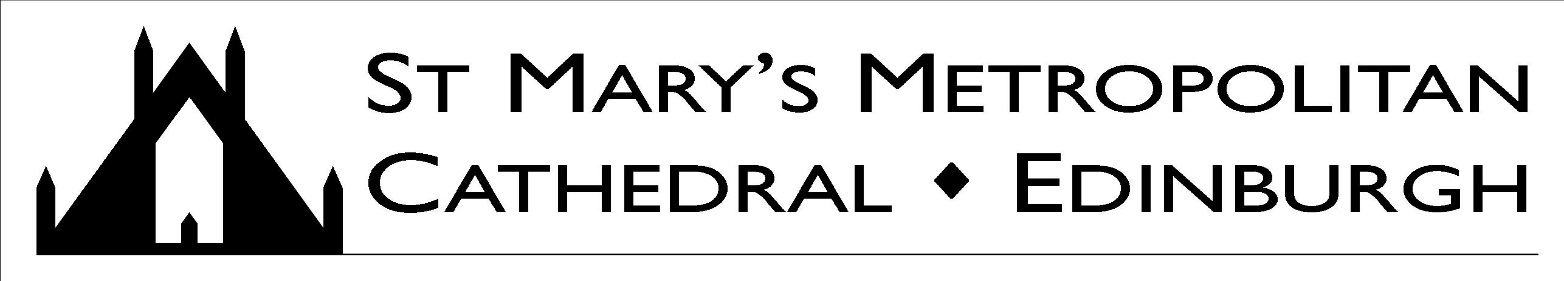 20th SUNDAY OF THE YEAR – YEAR CA very warm welcome to Mass today, especially to those visiting the Cathedral.Marriage & Baptisms: Couples should contact the parish office at Cathedral House at least six months prior to their proposed wedding. For baptisms also contact the parish office.  Collection for Sunday 11th August: £2493.38; Thank you!Festival Mass TodayToday at the 12noon Mass we welcome Cardinal Nichols, the Lord Provost and members of the City Council and Diplomatic Corps, as well as James MacMillan – the renowned composer. We are also delighted that The Sixteen will be singing at this Mass. I know you will make them very welcome. Disabled ParkingWe are currently in discussion with the Council about the provision of Disabled Parking for Mass goers. If you have a disabled badge and you use your car to come to Mass, it is imperative that you fill out one of the forms at the back of the Church and return it to the Cathedral Office as soon as possible. Catholic Voting Rights on the Education CommitteeThis Thursday the City of Edinburgh Council will vote on the Green Party motion to remove the right to vote from the Church Representative on the Education Committee. The Church will be making a special deputation before the Council asking them to vote against this motion. There will also be a small peaceful demonstration outside the Council Chamber. If you would like to join this demonstration, please contact Prof. Tom  Gallagher at T.G.Gallagher@bradford.ac.ukRelics of St Thérèse – 7th – 9th SeptemberAdvance notice that the Relics of St Thérèse of Lisieux are coming to Scotland this September. The Relics will be in the Cathedral from Saturday 7th to Monday 9th September. The Archbishop will lead a Holy Hour of prayer at 7.30pm on the Saturday night and will celebrate the midday Mass on the Sunday. Do take this once in a lifetime opportunity to welcome the “Little Flower” to our Cathedral! There will also be lots of volunteering opportunities to welcome visitors and help to make the event a success – watch this space for further details. Cathedral FabricAs you will have seen we have beautiful new signs around the Cathedral (thanks to Apex Signs) and at last the floor at the back of the Cathedral has been repaired.Day for Church Musicians – Gillis Centre on 14th SeptemberThis day for all involved in Church music will take place at the Gillis Centre on the 14th September. It will explore music in our parishes and will run from 1030am. You must register online. Details can be found on the poster at the back of the church.Sacramental Preparation for ChildrenWe’re getting ready to begin our preparations for the Sacraments of First Reconciliation (P3) and First Holy Communion (P4). If you’d like your children to receive these Sacraments, please pick up a registration form after Mass. There will be an initial Parents Meeting on Thursday 12th September for P3 parents, and Thursday 26th September for P4 parents. These are short but essential meetings. Both start at 6.30pm in the Cathedral Café. Please put the dates in your diaries and let other parents of the class know if they are not here.Are you interested in becoming Catholic? Or do you know someone who is?The Cathedral’s RCIA group meets on a Tuesday evening from September to May. It is for adults who are interested in understanding more about the Catholic faith, with a view to becoming members of the Church. Those who attend have an opportunity to explore the Catholic faith with others and to meet and talk to Catholics about their beliefs. The group helps give an understanding of the fundamental beliefs of Christianity and the teaching of the Church. It’s a very supportive place for people to come together on a faith journey. Starting on 24th September, the group meets every Tuesday evening from 7.00-8.30pm.  Call the Cathedral Office for more details or to register interest.Save the Date!Our ever-innovative Social Committee have organized a Cathedral Wine Tasting!! The evening, on Friday 4th October, will be hosted by Lewis Renton of L’Art du Vin. The theme will be “A Tour of France: All you have ever wanted to know about French wine but were afraid to ask!” Tickets are limited and will be for sale after all masses in the coming weeks.The National Youth Pilgrimage to St Andrews will take place on 31st August for all those between 16-30 years. To book a place, please contact Youth Initiative at YI@staned.org.uk.Kiltwalk – Sunday 15th September. This is a great opportunity to get a group together and fundraise for the Bethany Trust. And this year every donation made is being boosted by 40% from the Hunter Foundation. See the poster at the back for further details. SPUC Scotland is concerned about the Scottish Government’s new policy to permit abortion procedures to take place at home, since this trivializes abortion, further cheapens human life and puts women at risk. To support their appeal, please sign the petition in the porch. ‘Friends of Missio Ball’ on Saturday 16th November at the Hilton hotel Bellshill all seated for 7:30pm. Tickets are £40 per person with tables of ten also available. This includes a gift upon arrival, a 3-course meal and live band. There are also some fantastic raffle prizes and an auction on the night. All proceeds will go towards schools’ projects in Uganda and Sierra Leone.Lunch with Barbara Dixon Remember to get your tickets for this upcoming event at the New Club on Monday 30th September at 12.30pm. The three course lunch and performance by Barbara will be raising funds for the Cathedral and tickets costs £45 per person. For more information contact the Cathedral office._______________________________________________________________________________________________________________________________Please remember in your prayers the following people and those who care for them: 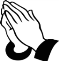 Vittoria Alongi, Margaret Brennan, Gloria Crolla, Mary Foster, Joseph Gilhooley, Thomas Kerr, Colette Loir, Francesca Maccagnano, Rose Maughan, Patsy McArthur, William McNair, James McManus, John Frank Miller, Janette Myles, Mary Nicholson, Theresa Nihill, Kevin Riley, Dolores StorrarJames Robertson, Pat Robson, Bridget Sweeney and Mary Turnbull.
Fr Patrick, Fr Jamie, Sr. Mary Simone and Deacon Peter Parish Office (9:00am-3:00pm): Cathedral House, 61 York Place, Edinburgh, EH1 3JD, Tel: 0131 556 1798 Email: cathedralhouse@stmaryscathedral.co.uk@edinburghcathedral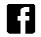 Parish Council: ppccathedral@stmaryscathedral.co.ukFinance (Caroline Reid) Tel: 0131 523 0101 Director of Music (Michael Ferguson):  DirectorOfMusic@stmaryscathedral.co.ukHospital Chaplains: Western General: 07970 537432; Royal Infirmary: 0131 536 1000 & ask for priest on callNewsletter available online: www.stmaryscathedral.co.uk   Produced & printed by St Mary’s Cathedral.St Mary’s Cathedral is a parish of the Archdiocese of St Andrew & Edinburgh, a charity registered in Scotland, number SC008540DAYTIMEHOLY DAYMASS INTENTIONSunday 18th (Vigil)  6.00pm9.00am10.30amPolishCanon CharlesWilliam Gillespie12noon5.45pm 7.30pm PolishPeople of the ParishBill Christie (RIP)Monday 19th  8.00am12.45pmMercer familyOliver MiddlemissTuesday 20th  Wednesday 21st      Thursday 22nd Friday 23rd   Saturday 24th   8.00am12.45pm8.00am12.45pm8.00am12.45pm6.00pm8.00am 12.45pm10:00am St Bernard St Pius XThe Queenship of MaryPolishSt BartholomewTyard familySpecial IntentionJohn Michael GallagherAnn FallonSpecial IntentionJean Vanier (RIP)Monsignor WoodsHarrison familyDiane DonlevyConfessions: Monday to Friday after the 12.45pm Mass (English), 5.00pm to 6.00pm (Polish and English)Saturday 10.30am to 12 noon (English), 5.00pm to 5.45pm (English)Confessions: Monday to Friday after the 12.45pm Mass (English), 5.00pm to 6.00pm (Polish and English)Saturday 10.30am to 12 noon (English), 5.00pm to 5.45pm (English)Confessions: Monday to Friday after the 12.45pm Mass (English), 5.00pm to 6.00pm (Polish and English)Saturday 10.30am to 12 noon (English), 5.00pm to 5.45pm (English)Confessions: Monday to Friday after the 12.45pm Mass (English), 5.00pm to 6.00pm (Polish and English)Saturday 10.30am to 12 noon (English), 5.00pm to 5.45pm (English)Exposition of the Blessed Sacrament: Saturday 10.30am to 12.00pm.Exposition of the Blessed Sacrament: Saturday 10.30am to 12.00pm.Exposition of the Blessed Sacrament: Saturday 10.30am to 12.00pm.Exposition of the Blessed Sacrament: Saturday 10.30am to 12.00pm.